НОВОСИБИРСКАЯ ОБЛАСТНАЯ ОРГАНИЗАЦИЯ ОБЩЕРОССИЙСКОГО ПРОФСОЗА ОБРАЗОВАНИЯМЕТОДИЧЕСКИЕ РЕКОМЕНДАЦИИ ПО ПРОВЕДЕНИЮ ОТЧЕТОВ И ВЫБОРОВ В ПЕРВИЧНОЙ ПРОФСОЮЗНОЙ ОРГАНИЗАЦИИ В 2024 годуДекабрь 2023 годУважаемые коллеги!Отчеты и выборы в Профсоюзе проводятся в единые сроки в соответствии с п. 2 ст. 16 Устава Профсоюза. Постановлением Исполнительного комитета Профсоюза от 12.10.2023 г. № 18 «О проведении отчетов и выборов профсоюзных органов в 2024 – 2025 годах» принято решение о проведении в 2024 году отчётно-выборных профсоюзных собраний и конференций первичных и территориальных организациях Профсоюза, срок полномочий выборных органов которых истекает в 2024 году.Постановлением президиума Новосибирской областной организации Профсоюза от 11.12.2024 г. № 24-1 «О проведении отчетов и выборов профсоюзных органов в 2024 году» установлены сроки проведения отчетно-выборных профсоюзных собраний первичных профсоюзных организаций – с 1 февраля 2024 года по 31 мая 2024 года.В ходе отчетно-выборной кампании в Профсоюзе проводятся отчеты и выборы всех выборных профсоюзных органов: профсоюзных комитетов, председателей первичных профсоюзных организаций, контрольно-ревизионных комиссий.В подготовительный период отчетно-выборной кампании необходимо провести собеседование с каждым членом Профсоюза, проверить состояние учета, наличие заявлений о безналичном перечислении членских взносов, привести структуру профсоюзной организации в соответствие с требованием Устава Профсоюза.От качества подготовки и проведения отчетно-выборного профсоюзного собрания во многом зависит дальнейший уровень работы первичной организации Профсоюза по представительству и защите социально-трудовых прав и профессиональных интересов членов Профсоюза.Надеемся, что методические рекомендации по проведению отчетов и выборов в первичных организациях Профсоюза помогут в Вашей практической работе по подготовке и проведению отчетно-выборных собраний. ПОДГОТОВКА И ПРОВЕДЕНИЕ ОТЧЕТНО-ВЫБОРНОГО СОБРАНИЯ В ПЕРВИЧНОЙ ПРОФСОЮЗНОЙ ОРГАНИЗАЦИИПри подготовке необходимо провести не менее 2 заседаний профсоюзного комитетаВ соответствии со ст. 21 Устава Профсоюза профсоюзное собрание является высшим органом первичной профсоюзной организации.Собрание считается правомочным при участии в нем более половины членов Профсоюза, состоящих на профсоюзном учете (п. 4 ст.22 Устава Профсоюза).Решение собрания считается принятым, если за него проголосовало более половины членов Профсоюза, принимающих участие в собрании при наличии кворума (п. 5 ст. 22 Устава Профсоюза).Решение собрания по вопросам, относящимся к исключительной компетенции (п.3.10. ст.22 Устава Профсоюза) считаются принятыми, если за них проголосовало квалифицированное большинство (не менее 52%) участников собрания при наличии кворума.  Открывает, ведет и закрывает отчетно-выборное собрание (конференцию) по должности председатель первичной организации Профсоюза.Для проведения отчетно-выборного собрания следует выбрать рабочие органы отчетно-выборного собрания ППО. Количественный и персональный состав рабочих органов собрания, а также порядок их работы устанавливаются собранием.К ним относятся: - рабочий президиум (председатель собрания, председатель ППО, руководитель образовательной организации, представитель вышестоящего профсоюзного органа);- секретарь для организации протоколирования работы собрания (приложение № 7). Обратите внимание!!! Протокол отчетно-выборного собрания идет под последним номером. Все последующие собрания начинаются с № 1;- редакционная комиссия редактирует проект постановления с учетом замечаний и добавлений, поступивших при его обсуждении ((приложение № 8);- счетная комиссия (при тайном голосовании) или группа счетчиков (при открытом голосовании) избирается на собрании для организации процедуры голосования и подсчета голосов при принятии решений, особенно при выборах профсоюзного комитета.Если голосование ОТКРЫТОЕ, группа счетчиков подсчитывает голоса (поднятые руки, специальные карточки для голосования и т.п.).Если голосование ТАЙНОЕ, то счетная комиссия:- готовит бланки бюллетеней для голосования;- проверяет и опечатывает урну голосования;- подсчитывает голоса и оформляет протокол о результатах голосования по выборам председателя, профсоюзного комитета и контрольно-ревизионной комиссии.В начале собрания выносится на утверждение регламент работы или в развернутом, или в сокращенном виде. Чаще всего в сокращенном виде. В сокращенном виде задаются временные рамки докладов по отчёту комитета (совета) и КРК организации Профсоюза, время, выделяемое для выступлений в прениях, время для ответов на вопросы, справок, повторных выступлений и т.д. В развернутом виде регламентируются все процедурные вопросы, вплоть до того, в течение скольких минут можно подавать записки, время на работу счетной комиссии, редакционной и т.д., т.е. составляется сценарий собрания.После собрания: избранному председателю:Провести организационное заседание профсоюзного комитета (распределение обязанностей) и контрольно-ревизионной комиссии (избрание председателя) (приложение № 9). Обработать и подготовить к хранению материалы собрания (протокол, постановления и др.).Заполнить в АИС статистический отчет по итогам отчетов и выборов в первичной организации по форме 1-ОВ (в течение 5-рабочих дней после проведения собрания)Направить в территориальную профсоюзную организацию выписку об избрании председателя ППО, (приложение №10, 11), контрольно-ревизионной комиссии, делегата(ов) на конференцию территориальной организации Профсоюза + анкеты делегата (ов), предложение о кандидатуре на должность председателя территориальной организации Профсоюза (в течение 5-рабочих дней после проведения собрания).избранной контрольно-ревизионной комиссии•Провести организационное заседание, где избирается председатель КРК.Приложение №1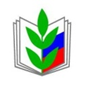 Профессиональный союз работников народного образованияи науки Российской ФедерацииПервичная профсоюзная организация __________________________ПРОФСОЮЗНЫЙ КОМИТЕТ ПРОТОКОЛ «__»_________202__года                                                                                             № ________Избрано в состав профкома           чел.Присутствовали на заседании             чел. (Лист присутствия прилагается)ПОВЕСТКА ДНЯ:1.О проведении отчетно-выборного собрания.Голосовали: _____ «за», ____ «против», ____ «воздержался» (в случае изменений или дополнений в повестку дня за внесенные предложения   голосуют и заносят их в протокол).По первому вопросу СЛУШАЛИ: председателя ППО ФИО, который(ая) ознакомил(а) с постановлениями президиума __________ районной организации Общероссийского Профсоюза образования от «___» ______202___ №__ «О проведении на территории района отчетно-выборной кампании в 2024 году» и комитета (совета) __________ районной организации Общероссийского Профсоюза образования от «___» ______202___ №__ «О созыве отчетно-выборной конференции»,ПОСТАНОВИЛИ: 1.Провести отчетно-выборное собрание «_____» _________2024__г.2.Утвердить примерную повестку отчетно-выборного собрания:О работе профсоюзного комитета за период с 2019г. по 2024г. и приоритетных направлениях деятельности первичной профсоюзной организации на 2024-2029 гг.О работе контрольно-ревизионной комиссии за период с 2019г. по 2024г.О прекращении полномочий выборных органов первичной профсоюзной организацииО выборах председателя первичной профсоюзной организации.О выборах профсоюзного комитета.О выборах контрольно-ревизионной комиссии.О выборах уполномоченного по охране труда (если до сих пор не избран).О выборах делегатов на отчетно-выборную конференцию территориальной организации Профсоюза.О делегировании представителя ППО в состав комитета (совета) территориальной организации Профсоюза.О кандидатуре на должность председателя территориальной организации Профсоюза.3.Проинформировать всех членов ППО о дате, времени и месте проведения отчетно-выборного собрания (ответственный ФИО).4.Подготовить проект доклада «Отчет о работе профсоюзного комитета за период с 2019 по 2024 годы и задачи на новый отчетный период» и внести его на утверждение очередного заседания профкома (не позднее «__» ________2024г.) (ответственный ФИО).5.Предложить контрольно-ревизионной комиссии подготовить отчет о работе за период с 2019 по 2024 годы.Голосовали: ____ «за», _____ «против», ________ «воздержался» (указываются ФИО, голосовавших против).Решение принято единогласно (или большинством голосов).Председатель первичнойпрофсоюзной организации                       __________                    ФИО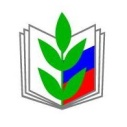 Приложение №2Профессиональный союз работников народного образованияи науки Российской ФедерацииПервичная профсоюзная организация ______________________ПРОФСОЮЗНЫЙ КОМИТЕТ ПРОТОКОЛ «__»_________202___года                                                                                                       № ________Избрано в состав профкома              чел.Присутствовали на заседании                 чел. (Лист присутствия прилагается)ПОВЕСТКА ДНЯ:1. Об утверждении проекта отчетного доклада профсоюзного комитета «О работе профсоюзного комитета за период с 2019г. по 2024г. и приоритетных направлениях деятельности первичной профсоюзной организации на 2024-2029 гг.».2. Об утверждении проекта постановления отчетно-выборного собрания.3. О выдвижении кандидатуры от профсоюзного комитета на должность председателя первичной профсоюзной организации.4. О выдвижении кандидатуры от профсоюзного комитета на должность уполномоченного по охране труда.5. О выдвижении кандидатур в состав профсоюзного комитета, контрольно-ревизионной комиссии.6. Об утверждении проекта регламента работы отчетно-выборного собрания, количественного и персонального состава рабочих органов. 7.О выдвижении кандидатуры делегата (ов) на отчетно-выборную конференцию территориальной организации Профсоюза.8.О делегировании представителя ППО в состав комитета (совета) территориальной организации Профсоюза.9.О кандидатуре на должность председателя территориальной организации Профсоюза.Голосовали: ___ «за» ____ «против», ____ «воздержался» (в случае изменений или дополнений в повестку дня за внесенные предложения   голосуют и заносят их в протокол)По первому вопросу СЛУШАЛИ: председателя ППО ФИО, который(ая) ознакомил(а) с проектом доклада «Отчет о работе профсоюзного комитета за период с 2019 по 2024 годы и задачи на новый отчетный период». ПОСТАНОВИЛИ: Утвердить проект доклада «О работе профсоюзного комитета за период с 2019г. по 2024г. и приоритетных направлениях деятельности первичной профсоюзной организации на 2024-2029 гг.»Голосовали: ____ «за», _____ «против», ________ «воздержался» (указываются ФИО, голосовавших против).Решение принято единогласно (или большинством голосов).По второму вопросу СЛУШАЛИ: председателя ППО ФИО, который(ая) ознакомил(а) с проектом постановления отчетно-выборного собрания.ПОСТАНОВИЛИ: Утвердить проект постановления отчетно-выборного собрания. Голосовали: ____ «за», _____ «против», ________ «воздержался» (указываются Ф.И.О., голосовавших против).Решение принято единогласно (или большинством голосов).По третьему вопросу СЛУШАЛИ: ФИО, члена профсоюзного комитета, который(ая) предложил(а) выдвинуть от профсоюзного комитета кандидатуру ФИО на должность председателя первичной профсоюзной организации.ПОСТАНОВИЛИ: Выдвинуть от профсоюзного комитета кандидатуру ФИО на должность председателя первичной профсоюзной организации.Голосовали: ____ «за», _____ «против», ________ «воздержался» (указываются ФИО, голосовавших против).Решение принято единогласно (или большинством голосов).			По четвертому вопросу СЛУШАЛИ: ФИО, члена профсоюзного комитета, который(ая) предложил(а) выдвинуть от профсоюзного комитета в состав профсоюзного комитета, контрольно-ревизионной комиссии кандидатуры следующих членов Профсоюза: ФИО, ФИО и т.д.ПОСТАНОВИЛИ: Выдвинуть от профсоюзного комитета:- в состав нового профсоюзного комитета – кандидатуры ФИО, ФИО, ФИО и т.д.- в состав контрольно-ревизионной комиссии - кандидатуры ФИО, ФИО, ФИО.Голосовали: ____ «за», _____ «против», ________ «воздержался» (указываются Ф.И.О., голосовавших против).Решение принято единогласно (или большинством голосов).По пятому вопросу СЛУШАЛИ: председателя ППО ФИО, который(ая) ознакомил(а) с проектом регламента работы отчетно-выборного собрания, количественного и персонального состава рабочих органов.ПОСТАНОВИЛИ: Утвердить проект регламента работы отчетно-выборного собрания, количественного и персонального состава рабочих органов профсоюзного собрания.Голосовали: ____ «за», _____ «против», ________ «воздержался» (указываются Ф.И.О., голосовавших против).Решение принято единогласно (или большинством голосов).По шестому вопросу СЛУШАЛИ: председателя ППО ФИО, который(ая) ознакомил(а) с квотой делегатов на отчетно-выборную конференцию территориальной организации Профсоюза и предложила выдвинуть от профсоюзного комитета кандидатуры делегата (ов): ФИО.ПОСТАНОВИЛИ: Выдвинуть от профсоюзного комитета делегатом на отчетно-выборную конференцию территориальной организации Профсоюза ФИО.Голосовали: ____ «за», _____ «против», ________ «воздержался» (указываются ФИО, голосовавших против).Решение принято единогласно (или большинством голосов).По седьмому вопросу СЛУШАЛИ: председателя ППО ФИО, который(ая) предложила выдвинуть от профсоюзного комитета ФИО представителем ППО в комитет (совет) территориальной организации Профсоюза.ПОСТАНОВИЛИ: Выдвинуть от профсоюзного комитета представителя первичной профсоюзной организации в комитет (совет) территориальной организации Профсоюза ФИО.Голосовали: ____ «за», _____ «против», ________ «воздержался» (указываются ФИО, голосовавших против).Решение принято единогласно (или большинством голосов).По восьмому вопросу СЛУШАЛИ: председателя ППО ФИО, который(ая) предложила поддержать кандидатуру действующего председателя территориальной организации Профсоюза ФИО (ИЛИ выдвинуть на должность председателя территориальной организации Профсоюза ФИО).ПОСТАНОВИЛИ: поддержать кандидатуру действующего председателя территориальной организации Профсоюза ФИО (ИЛИ выдвинуть на должность председателя территориальной организации Профсоюза ФИО).Голосовали: ____ «за», _____ «против», ________ «воздержался» (указываются ФИО, голосовавших против).Решение принято единогласно (или большинством голосов).Председатель первичнойпрофсоюзной организации                       __________                             ФИОПриложение № 3Переченьдокументов и материалов, которые необходимо подготовить для проведения отчётно-выборного собрания 1.Лист регистрации членов Профсоюза (как в АИС, в соответствии с проверенными данными об уплате членских профсоюзных взносов).2.Лист регистрации приглашенных лиц.3.Повестка дня.4.Регламент работы собрания.5.Порядок проведения собрания.6.Список рекомендуемых членов Профсоюза в рабочие органы собрания:- председатель собрания;- секретарь собрания;- редакционная комиссия;- счётная комиссия.7.Устав Профсоюза.8.Список рекомендуемых профсоюзным комитетом членов Профсоюза для избрания:- на должность председателя первичной профсоюзной организации;- на должность уполномоченного по охране труда;- в состав профсоюзного комитета;- в состав контрольно-ревизионной комиссии.9.Урна для голосования (в случае тайного голосования).10.Слайд-шоу или фотовыставка.11.Символика Профсоюза (настольные флажки и др.)12. Листы бумаги для президиума, редакционной комиссии, секретаря, счетной комиссии и ручки.Приложение № 4Рекомендации по содержанию отчетного доклада о работе профсоюзного комитета за отчетный период1. Численность первичной профсоюзной организации (ППО)Количество работающих по основному месту работы _____ чел.Количество членов Профсоюза ____ чел.Процент охвата ____%.За отчетный период произошли следующие изменения в численном составе ППО:Принято на работу _____ новых работников, из них вступили в Профсоюз _____.По собственному желанию из Профсоюза вышли __________ человек, сняты с учета в связи с увольнением_________ членов Профсоюза.Таким образом, общая численность ППО увеличилась (уменьшилась) на ____ человек.(Если в течение отчетного периода произошла реорганизация образовательного учреждения и объединение ППО, сделать анализ численности по каждому структурному подразделению).2. Защита социально-трудовых прав работников1. За отчетный период профсоюзный комитет проводил работу по согласованию локально-нормативных актов образовательной организации:На заседаниях профсоюзного комитета были рассмотрены и направлены следующие предложения по содержанию локально-нормативных актов (ЛНА) образовательной организации:2. Председатель ППО (или член профкома) принимал участие в работе комиссии по комплектованию и тарификации работников:Результаты участия председателя ППО (или член профкома) в работе комиссий по комплектованию и тарификации работников были рассмотрены на заседаниях профкома (дата, № протокола).3. Председатель ППО (или член профкома) принимал участие в работе комиссии по распределению стимулирующих выплатРезультаты участия председателя ППО (или член профкома) в работе комиссии по распределению стимулирующих выплат работникам были рассмотрены на заседаниях профкома (дата, № протокола).4. Выполнение решений о проведении мониторингов, анкетирования вышестоящих профсоюзных органовИтоги проведения мониторингов (анкетирования) были рассмотрены на заседаниях профкома (дата, № протокола), результаты направлены в городской (районный) комитет Профсоюза.5. За отчетный период на заседаниях профсоюзного комитета рассмотрено ____ обращений от членов Профсоюза.Председатель первичной профсоюзной организации, уполномоченный по охране труда, члены профкома оказали консультационную помощь _____ членам Профсоюза по вопросам _________________________________________________.Решением профкома члены Профсоюза направлялись в комитет (совет) городской (районной организации) Профсоюза:- для оказания юридической помощи (указать какого характера) - ____ чел.- получения материальной помощи - ____ чел.- получения заемных средств - _____ чел.- ________________________ - _____ чел.3. Охрана труда и здоровья работников1. В соответствии с Соглашениями по охране труда, которые заключались ежегодно между администрацией и первичной профсоюзной организацией, на мероприятия по выполнению Соглашения за отчетный период было направлено _____ рублей.Экономическая эффективность Соглашений по охране труда составила ______ рублей на одного работника, а в целом по учреждению______ рублей.2. За отчетный период уполномоченным по охране труда проведено _____ проверок состояния охраны труда в образовательном учреждении, выявлено ___ нарушений, выдано _____ актов об устранении нарушений, в том числе ______ нарушений законодательства по охране труда устранено.Председатель первичной профсоюзной организации в составе совместной комиссии принимал(а) участие в проведении ____ обследований состояния охраны труда.3. На заседании профсоюзного комитета рассмотрен вопрос о согласовании _________ инструкций по охране труда образовательного учреждения, уполномоченный по охране труда контролировал проведение своевременного инструктажа работников по охране труда и наличие записей в журналах инструктажей.4. В соответствии с Коллективным договором _____ работникам, работающим во вредных условиях труда по итогам специальной оценки условий труда предоставлены следующие льготы и гарантии на сумму _______ рублей:- дополнительный оплачиваемый отпуск - _____ чел. (указать должности работников);- доплату за вредные условия труда - _____ чел. (указать должности работников),____ работникам выдана спецодежда, средства индивидуальной защиты, обеззараживающие и смывающие средства в соответствии с приложением к Коллективному договору на сумму ______ рублей.5. Председатель первичной профсоюзной организации и уполномоченный по охране труда принимали участие в работе совместных комиссий по охране труда:6. За отчетный период в образовательном учреждении произошел_____ несчастный случай на производстве (отсутствовали несчастные случаи на производстве). Расследовано с участием уполномоченного и технического инспектора труда Профсоюза ____ случаев с целью защиты прав пострадавшего – члена Профсоюза. По решению профкома пострадавшему оказана помощь на сумму ________ рублей (оказано содействие по реабилитации в санаторий _______________).7. Представитель профсоюзного комитета (председатель ППО, уполномоченный по охране труда) принимали участие в работе муниципальной комиссии по приемке образовательного учреждения к новому учебному году (указать даты приемки, результаты).За отчетный период в профсоюзный комитет поступило____ вопросов и обращений от членов Профсоюза по охране труда:За отчетный период собрано и передано в комитет (совет) территориальной организации_______ заявлений от работников на оздоровление:а) _____ заявлений в санатории НСО, из них удовлетворено ____ заявлений;б) _____ заявлений в санатории Черноморского побережья Кавказа и Кавказских Минеральных Вод _______________________________, из них удовлетворено ____ заявлений.Профсоюзным комитетом проведены Дни здоровья - _____ членов Профсоюза;оздоровительные выезды на базы отдыха - ____ членов Профсоюза.___________________________________ (другие виды оздоровления работников).За отчетный период оказана помощь ________ работникам по оформлению заявлений на оздоровление детей, в том числе ____ заявлений удовлетворено4. Социальное партнерство1. В соответствии с Коллективным договором на 20__-20___, заключенным между администрацией и первичной профсоюзной организацией всем работникам были предоставлены дополнительные льготы и гарантии:2. Председатель ППО принимал участие в работе _______ административных совещаний и комиссий образовательной организации.3. Профсоюзный комитет направил _______ ходатайств на награждение членов Профсоюза:- в администрацию образовательной организации:- в комитет (совет) городской (районной) организации Профсоюза:4. За отчетный период в соответствии с планом работы образовательного учреждения и профсоюзной организации профком организовал и провел (принял участие в организации) следующих мероприятий:5. В соответствии с планами работы Управления (отдела) образования, территориальной организации Профсоюза профсоюзный комитет принял участие в городских (районных) мероприятиях:6. В образовательном учреждении работают _____ молодых педагогов со стажем работы менее 3 лет, из них членами Профсоюза являются ____ человек. Профсоюзный комитет совместно с администрацией образовательного учреждения организовал закрепление за молодыми специалистами педагогов-наставников, которым за работу Положением по оплате труда установлены доплаты.________ФИО___________________ делегирован в состав Совета молодых педагогов городской (районной) организации Профсоюза.5. Внутрисоюзная работа1. За отчетный период профсоюзный актив первичной профсоюзной организации принял участие в обучающих семинарах Школы профсоюзного актива городской (районной) организации Профсоюза.2. Председатель первичной профсоюзной организации регулярно информировал членов Профсоюза о работе профсоюзных органов, изменениях в законодательстве.Темы сообщений (перечислить): ________________________________________3. Профсоюзная организация регулярно размещала информацию о своей деятельности:- на странице сайта образовательной организации (перечислить тематику):_____________________________________________________________________- на информационном стенде профсоюзной организации (перечислить материалы):____________________________________________________________________4. Молодые педагоги – члены Профсоюза за отчетный период организовали и провели следующие мероприятия:Приложение №5 Рекомендации по содержанию отчетного докладаконтрольно-ревизионной комиссии Контрольно-ревизионная комиссия в соответствии со статьей 26 Устава Профсоюза в отчетный период с «__». ____. 2019г. по «___». _____.2024г. провела ____ проверки документов по учету членов Профсоюза, ____ сверок численности первичной профсоюзной организации и _____ проверок ведения делопроизводства в первичной профсоюзной организации.1. Проверка документов по учету членов ПрофсоюзаНа 01.01.2024 г. на учете в первичной профсоюзной организации состоит ______ членов Профсоюза, из них _____ - работающих, _____ - женщин, находящихся в отпуске по уходу за ребенком, _____ - неработающих пенсионеров. Охват членов Профсоюза составляет _____% от общего количества постоянных работников образовательной организации.2. Сверка численности первичной профсоюзной организацииКонтрольно-ревизионная комиссия провела сверку численности первичной профсоюзной организации путем соотнесения списка членов Профсоюза и удержанных с членов Профсоюза профсоюзных взносов по данным, предоставленным бухгалтерией образовательной организации:На учете в первичной профсоюзной организации состоят ______ работника, находящихся в отпуске по уходу за ребенком. На учете в первичной профсоюзной организации состоят ______ неработающих пенсионеров. По ведомости строгой отчетности за 20___ год они уплатили льготные членские взносы на сумму ________ рублей.Председателем первичной профсоюзной организации взносы сданы в кассу территориальной организации Профсоюза (ИЛИ перечислены на счет ТПО).3. Проверка ведения делопроизводства в первичной профсоюзной организацииКонтрольно-ревизионная комиссия провела проверку следующих документов первичной профсоюзной организации:Приложение № 6ПОРЯДОК проведения отчетно-выборного профсоюзного собранияСобрание открывает председатель первичной профсоюзной организации:На учете в первичной профсоюзной организации состоит _________ членов Профсоюза. По данным регистрации на собрании присутствуют _______ чел. Отсутствуют по уважительным причинам - ____чел.Кворум имеется.Какие будут предложения по открытию собрания?Поступило предложение открыть собрание. Кто за это предложение, прошу голосовать. Кто против? Воздержался? Отчетно-выборное собрание объявляется открытым.На собрании присутствуют гости: (перечислить ФИО и должности присутствующих гостей).Нам необходимо избрать рабочие органы собрания: президиум, счетную комиссию, секретаря, а также утвердить повестку дня и регламент отчетно-выборного собрания.Предлагаю избрать рабочий президиум собрания в количестве 3 человек.Будут ли замечания по количественному составу рабочего президиума. Нет замечаний, принимается.Предлагаю в состав рабочего президиума избрать:1.ФИО;2.ФИО;3.ФИО.Есть другие предложения? Ставлю на голосование.Кто за то, чтобы избрать рабочий президиум собрания в предложенном составе, прошу голосовать? Против?  Воздержался?Просим коллег, избранных в президиум собрания занять места за столом в президиуме.Предлагаю избрать председательствующим отчетно-выборного собрания первичной профсоюзной организации ФИО. Есть другие предложения? Ставлю на голосование. Кто за то, чтобы избрать ФИО, председательствующим отчетно-выборного собрания? Против?  Воздержался? Председатель собрания:Продолжаем формировать другие органы собрания. Какие будут предложения по количественному и персональному составу счетной комиссии и секретаря собрания? (из зала предлагают ФИО секретаря и ФИО в счетную комиссию).Нет замечаний? Предлагаю избрать счетную комиссию в количестве в 3 человек и персонально:1.ФИО; 2. ФИО;3. ФИО.Секретарем собрания предлагаю избрать ФИО.Какие будут предложения и замечания? Ставлю на голосование.Кто за то, чтобы избрать названные рабочие органы собрания в предложенном составе прошу голосовать: «за»? «против»? «воздержался»? Решение принимается. Спасибо.На отчетно-выборном собрании предлагается рассмотреть следующие вопросы:1. О работе профсоюзного комитета за период с 2019г. по 2024г. и приоритетных направлениях деятельности первичной профсоюзной организации на 2024-2029 гг.2.О работе контрольно-ревизионной комиссии за период с 2019г. по 2024г.3.О прекращении полномочий выборных органов первичной профсоюзной организации4.О выборах председателя первичной профсоюзной организации.5. О выборах профсоюзного комитета.6. О выборах контрольно- ревизионной комиссии.7. О выборах уполномоченного по охране труда (если еще не избран).8. О выборах делегатов на отчетно-выборную конференцию территориальной организации Профсоюза.9. О делегировании представителя ППО в состав Комитета (Совета) территориальной организации Профсоюза.10. О кандидатуре на должность председателя территориальной организации Профсоюза.Есть ли замечания по повестке дня?  Нет.Кто за то, чтобы утвердить повестку дня, прошу голосовать.Кто против? Воздержался?Счетная комиссия подсчитывает голоса.Повестка дня большинством голосов (или единогласно) утверждена.Предлагается следующий регламент работы:- для доклада по первому вопросу _______ минут;- для доклада по второму вопросу ________ минут;- для выступлений в прениях _______ минут;- для справок ______________ минут.Собрание провести в течение __________ часов.Вопросы можно задавать как в письменной, так и в устной форме.Будут ли замечания по регламенту и порядку ведения собрания?Кто за предложенный регламент работы, прошу голосовать.Кто против? Воздержался?Счетная комиссия подсчитывает голоса.Регламент работы собрания большинством голосов (или единогласно) утверждается.Председатель собрания:1. Слово для доклада «О работе профсоюзного комитета за период с «___» ______2019г. по «__» ____2024 г. и . и приоритетных направлениях деятельности первичной профсоюзной организации на 2024-2029 гг.» предоставляется председателю первичной профсоюзной организации ФИО(После доклада). Вносится предложение заслушать доклад контрольно-ревизионной комиссии и обсуждение провести сразу по двум докладам. Кто за это предложение, прошу голосовать. Кто против? Воздержался?2. Слово для доклада «О работе контрольно-ревизионной комиссии за отчетный период с «___» ______2019 г. по «__» ____2024 г.» предоставляется председателю контрольно-ревизионной комиссии ФИОПереходим к обсуждению докладов.Желающих выступить просим направлять записки секретарю.Председатель собрания:Для подготовки проекта постановления собрания нам необходимо избрать редакционную комиссию.Предлагается избрать редакционную комиссию в составе ____ человек.По количественному составу нет возражений?  Нет.Персонально: ФИО, ФИО и т.д. Других предложений нет?Кто за то, чтобы избрать редакционную комиссию в предложенном составе, прошу голосовать. Кто против? Воздержался?Избранных в состав редакционной комиссии, прошу пройти в_______________ (отведенное для работы место).Председатель собрания:Слово для выступления предоставляется ___________________Подготовиться ________________________ и т.д.Записались для выступления __________ человек, выступили _______человек.Поступают предложения закончить прения. Не будет возражений? Нет. (Если есть возражения, обязательно проголосовать).Слово для заключения и ответов на вопросы предоставляется председателю первичной профсоюзной организации ________________________(ФИО)Слово для заключения и ответов на вопросы предоставляется председателю контрольно-ревизионной комиссии ______________________(ФИО)В выступлениях вносились предложения признать работу профсоюзного комитета удовлетворительной (неудовлетворительной).Будут ли другие предложения? Кто за то, чтобы работу профсоюзного комитета признать удовлетворительной (неудовлетворительной), прошу голосовать.Кто против? Воздержался? Работа профсоюзного комитета большинством голосов (или единогласно) признается удовлетворительной (неудовлетворительной).Есть предложение доклад контрольно-ревизионной комиссии утвердить.Кто за это предложение, прошу голосовать. Кто против? Воздержался? Доклад контрольно-ревизионной комиссии утверждается.Председатель собрания:Слово по проекту постановления по отчетному докладу и приоритетных направлениях деятельности первичной профсоюзной организации на 2024-2029 годы предоставляется ФИО.Есть предложение проект постановления принять за основу.Кто за это предложение, прошу голосовать. Кто против? Воздержался?(Далее обсуждаются замечания, добавления к проекту).Есть предложение принять постановление в целом с изменениями и дополнениями. Кто за это предложение, прошу голосовать.Кто против? Воздержался? Постановление принимается.3. Председательствующий: Уважаемые участники собрания! В соответствии с нормами Устава Общероссийского Профсоюза образования (ст.23 п.4, ст.24. п.5, ст.25 п.6, ст.26.п.3) полномочия выборных органов организации Профсоюза (председателя, профкома, контрольно-ревизионной комиссии) прекращаются с момента принятия решения настоящего собрания о выборах соответствующего профсоюзного органа первичной организации Профсоюза на очередной срок полномочий.Ставлю на голосование предложение о прекращении полномочий выборных органов первичной профсоюзной организации: председателя, профкома, контрольно-ревизионной комиссии в связи с истечением срока их службы. Счетчики подсчитывают голоса.Голосовали: ______ «за», _____ «против», ______ «воздержались»По результатам голосования большинством голосов (или единогласно) принято решение прекратить полномочий выборных органов первичной профсоюзной организации: председателя, профкома, контрольно-ревизионной комиссии4. Председательствующий: приступаем к выборной части собрания. На отчетно-выборном собрании избираются: председатель первичной профсоюзной организации, профсоюзный комитет, контрольно-ревизионная комиссия. В соответствии с п. 2 ст.16 Устава Профсоюза отчеты и выборы в первичной профсоюзной организации проводятся не реже 1 раза в 5 лет, поэтому срок полномочий всех избранных профсоюзных органов – до единой отчетно-выборной кампании в Профсоюзе в 2029 году.Прежде чем приступить к голосованию, нам необходимо определиться – как будем голосовать. Согласно п. 4. ст. 32 Устава Профсоюза приняты две формы голосования – «открытое» и «тайное». Какие будут предложения? (Из зала должно поступить предложение). Поступило предложение за то, чтобы голосование провести открыто (или тайное). Кто за данное предложение прошу голосовать. За? Против? Воздержался? Принимается. В ходе обсуждения докладов поступали предложения внести в список для голосования по выборам председателя первичной профсоюзной организации кандидатуры:1. ФИО;2. ФИО;3. ФИО и т.д.Будут ли еще предложения по кандидатурам? Есть предложение подвести черту под выдвижением кандидатуры на должность председателя. На должность председателя первичной профсоюзной организации выдвинута одна (или две, или три и т.д.) кандидатура ФИО. Кто за то, чтобы одна (две, три и т.д.) кандидатура у нас осталась в данном списке, прошу голосовать. Голосовали: _____ «за», _____, «против» ____ «воздержались» Председатель собрания: Счетчики подсчитывают голосаПереходим к персональному обсуждению кандидатур:1. ФИОГолосовали: ______ «за», ____ «против», ______ «воздержались»2. ФИОГолосовали: ______ «за», _____ «против», ______ «воздержались» 3. ФИО и т.д.(Для сведения:- если по кандидатурам отводов не поступило, все ФИ.О. кандидатов включаются в список для проведения выборов;- если по кандидатуре поступили отводы, открытым голосованием решается вопрос о том, включать или не включать данную кандидатуру в список для голосования).По результатам голосования большинством голосов (или единогласно) председателем первичной профсоюзной организации избран(а) _________________________ФИО на срок полномочий до ______ (дата, месяц) 2029года.5. Председатель собрания:Предлагается избрать профсоюзный комитет в количестве ____ (например, 5) человек. По количественному составу есть возражения? Нет. Уважаемые участники собрания! В соответствии с п.8. ст.23 Устава, председатель первичной профсоюзной организации, его заместитель (заместители) входят в состав профсоюзного комитета, поэтому необходимо избрать еще 4 человека.(Далее проводится персональное обсуждение кандидатур. Выясняется, есть ли отводы или самоотводы). Голосуется: кто за то, чтобы кандидатура ФИО была внесена в список для голосования? Против? Воздержались?  (И так по всем кандидатурам).Большинством голосов ФИО вносится в список для голосования. 	И так, в состав профсоюзного комитета предложены следующие кандидатуры:1.ФИО;2. ФИО;3. ФИО;4. ФИО; 5. ФИО и т.д.Председатель собрания: Счетчики подсчитывают голоса.Переходим к персональному обсуждению кандидатур:1.ФИОГолосовали: _____ «за», _____ «против», ______ «воздержались». 2.ФИОГолосовали: ______ «за», _____  «против», ______ «воздержались». 3. и т.д.По результатам голосования большинством голосов (или единогласно) в профсоюзный комитет избраны:1.ФИО;2. ФИО;3.ФИО и т.д.6. Председатель собрания: Уважаемые члены Профсоюза! Переходим к следующему вопросу повестки дня «О выборах контрольно-ревизионной комиссии».Предлагается избрать контрольно-ревизионную комиссию в количестве 3 человек. По количественному составу есть возражения? Нет.Какие будут предложения для внесении в список для голосования по выборам контрольно-ревизионной комиссии?Предложены следующие кандидатуры:1. ФИО2. ФИОи т.д.Будут ли еще предложения? Переходим к персональному обсуждению кандидатур. Счетчики подсчитывают голоса.1.ФИОГолосовали: ______«за», _____«против», ______ «воздержались»2.ФИОГолосовали: ______ «за»,  _____ «против», ______ «воздержались» 3. ФИО и т.д.По результатам голосования большинством голосов (или единогласно) избрана контрольно-ревизионная комиссия в составе: ФИО, ФИО, ФИО. 7. Председатель собрания: следующий вопрос повестки дня «О выборах уполномоченного по охране труда». (Этот вопрос рассматривается, если до сих пор уполномоченный по охране труда не избран). Какие будут предложения по кандидатуре уполномоченного по охране труда?Поступило предложение избрать ФИО	 уполномоченным по охране труда. Если еще предложения? Переходим к голосованию. Счетчики подсчитывают голоса.Голосовали: ______«за», _____«против», ______ «воздержались»По результатам голосования большинством голосов (или единогласно) уполномоченным по охране труда избран ФИО.8.Следующий вопрос повестки дня: О делегировании представителя ППО в состав комитета (совета) территориальной организации Профсоюза.Какие будут предложения? (Из зала должно поступить предложение)Предлагается делегировать в состав комитета (совета) территориальной организации Профсоюза вновь избранного председателя первичной профсоюзной организации ФИО. Будут ли вопросы, замечания. Нет? Ставлю на голосование.Кто за то, чтобы делегировать ФИО в состав Комитета (Совета) территориальной организации Профсоюза? Кто «против»? «воздержался»?  Принимается. Спасибо.Счетчики подсчитывают голоса. «За» -     «Против» -     «Воздержались» -По результатам голосования большинством голосов (или единогласно) ФИО делегирован(а) в состав комитета (совета) территориальной организации Профсоюза от нашей первичной профсоюзной организации.9. Переходим к следующему вопросу «О кандидатуре на должность председателя территориальной организации Профсоюза».Какие будут предложения? (Из зала должно поступить предложение).Предлагается поддержать кандидатуру ФИО, действующего председателя ТПО, на должность председателя территориальной организации Профсоюза (ИЛИ предлагается выдвинуть на должность председателя территориальной организации Профсоюза ФИО).Кто за то, чтобы кандидатуру ФИО выдвинуть на должность председателя территориальной организации Профсоюза? Кто «против»? «воздержался»?  Счетчики подсчитывают голоса. «За» -     «Против» -     «Воздержались» -По результатам голосования большинством голосов (или единогласно) на должность председателя территориальной организации Профсоюза поддержана кандидатура ФИО. 10. И последний вопрос повестки дня «О выборах делегатов на отчетно-выборную конференцию территориальной организации Профсоюза».В соответствии с нормой представительства на ___ отчетно-выборную конференцию территориальной организации Профсоюза, установленной постановлением комитета (совета) территориальной организации Профсоюза от «__» ____2024 № ____ нам необходимо избрать ___ делегата (ов).В соответствии с п.2.3. ст. 16 Устава Профсоюза председатель первичной профсоюзной организации является делегатом конференции территориальной организации Профсоюза.Кто за то, чтобы избрать:1.ФИО делегатом на ___ отчетно-выборную конференцию территориальной организации Профсоюза? Кто «против»? «воздержался»?  Счетчики подсчитывают голоса. «За» -     «Против» -     «Воздержались» -По результатам голосования большинством голосов (или единогласно) делегатом (делегатами) на ___ отчетно-выборную конференцию территориальной организации избрана(ы) ФИО.Уважаемые коллеги! Повестка дня отчетно-выборного собрания исчерпана.  Спасибо всем членам Профсоюза и гостям за работу. Приложение № 7Профсоюз работников народного образованияи науки Российской ФедерацииПервичная профсоюзная организация ___________________________________________________________________________________ПРОТОКОЛочередного отчетно-выборного профсоюзного собрания«__»_________2024 года                                                                                             № ________Форма проведения: очнаяМесто проведения:Время проведения:Председательствующий –          _______   (ФИО)Секретарь –     __________ (ФИО)Состоит на учете   _____    человек. Присутствуют на собрании   ___ человек. Лист регистрации участников отчетно-выборного собрания прилагается (Приложение 1).Отсутствуют по уважительной причине ___ человек. Список отсутствующих прилагается (Приложение 2).Кворум имеется. Отчетно-выборное собрание правомочно в соответствии с п.4 ст.22 Устава Профессионального союза работников народного образования и науки РФ.Повестка дня.1. О работе профсоюзного комитета за период с 2019г. по 2024г. и приоритетных направлениях деятельности первичной профсоюзной организации на 2024-2029 гг.2. О работе контрольно-ревизионной комиссии за период с 2019г. по 2024г.3. О прекращении полномочий выборных органов первичной профсоюзной организации4. О выборах председателя первичной профсоюзной организации.5. О выборах профсоюзного комитета.6. О выборах контрольно- ревизионной комиссии.7. О выборах уполномоченного по охране труда (если еще не избран).8. О выборах делегатов на отчетно-выборную конференцию территориальной организации Профсоюза.9. О делегировании представителя ППО в состав Комитета (Совета) территориальной организации Профсоюза.10. О кандидатуре на должность председателя территориальной организации Профсоюза.Утверждение повестки дня.Проголосовали: _____ «за», ___ «против», ____ «воздержались»Утверждение регламента работы профсоюзного собранияПроголосовали: ____ «за, _____ «против», _____ «воздержались»1.СЛУШАЛИ по первому вопросу «О работе профсоюзного комитета за период с 2019г. по 2024г. и приоритетных направлениях деятельности первичной профсоюзной организации на 2024-2029 гг.» ФИО, председателя первичной профсоюзной организации.Доклад на ______ листах прилагается.По отчетному докладу профсоюзного комитета в прениях выступили:- ФИО, учитель;- ФИО, директор и т.д.На момент голосования присутствовало ____ членов ПрофсоюзаГОЛОСОВАЛИ:«За____, «Против» ____, «Воздержались» ____РЕШИЛИ:1. Признать работу профсоюзного комитета за период с «___» ____2019 г. по «___» ____2024 г. удовлетворительной (неудовлетворительной.)         2. Принять постановление о приоритетных направлениях деятельности первичной профсоюзной организации на 2024-2029 годыРешение принято единогласно (или большинством голосов).2. СЛУШАЛИ по второму вопросу «О работе контрольно-ревизионной комиссии за период с 2019г. по 2024г.». ФИО, председателя контрольно-ревизионной комиссии.На момент голосования присутствовало ____ членов ПрофсоюзаГОЛОСОВАЛИ:«За____, «Против» ____, «Воздержались» ____РЕШИЛИ:Утвердить доклад контрольно-ревизионной комиссии единогласно (или большинством голосов).3. СЛУШАЛИ по третьему вопросу повестки дня «О прекращении полномочий выборных органов первичной профсоюзной организации» _____________ (ФИО).На момент голосования присутствовало ____ членов ПрофсоюзаГОЛОСОВАЛИ:«За____, «Против» ____, «Воздержались» ____РЕШИЛИ:         В соответствии с нормами Устава Общероссийского Профсоюза образования (ст.31 п.3,         ст.32. п.3, ст.33 п.3, ст.41.п.3) прекратить полномочия выборных органов первичной           профсоюзной организации: председателя, профсоюзного комитета, контрольно-         ревизионной комиссии.4. СЛУШАЛИ по четвертому вопросу повестки дня «О выборах председателя первичной профсоюзной организации» ______________ (ФИО).На должность председателя первичной профсоюзной организации предложена одна (две и т.д.) кандидатура(ы): 1.ФИО, место работы и должность;2.ФИО, место работы и должность и т.д.На момент голосования присутствовало ____ членов ПрофсоюзаГОЛОСОВАЛИ:«За____, «Против» ____, «Воздержались» ____ФИО предложил(а) форму открытого (закрытого) голосования, за которуюГОЛОСОВАЛИ:За: ___, против: ___, воздержались: ___.На момент голосования присутствовало ____ членов Профсоюза.РЕШИЛИ: единогласно (или большинством голосов) принята форма открытого (закрытого) голосованияЗа кандидатуру ФИО проголосовали:  «За____, «Против» ____, «Воздержались» ___На момент голосования присутствовало ____ членов ПрофсоюзаЗа кандидатуру ФИО проголосовали: «За____, «Против» ____, «Воздержались» _. и т.д.На момент голосования присутствовало ____ членов Профсоюза и. д.РЕШИЛИ: Избрать ФИО председателем первичной профсоюзной организации ______________________________ на срок полномочий до «___» ___2029 г. (пункт 6 статьи 25 Устава Профсоюза).Решение принято единогласно (или большинством голосов).5.СЛУШАЛИ по пятому вопросу ФИО «О выборах профсоюзного комитета», которая (ый) предложила               человек в состав профкома.ГОЛОСОВАЛИ:За: ___, против: ___, воздержались: ___.На момент голосования присутствовало ____ членов Профсоюза.РЕШИЛИ:избрать профсоюзный комитет в количестве              человекПредложены следующие кандидатуры в состав профкома: ФИО, ФИО и т.д.1. ФИОГОЛОСОВАЛИ:За: ___, против: ___, воздержались: ___.На момент голосования присутствовало ____ членов Профсоюза.2.ФИОГОЛОСОВАЛИ:За: ___, против: ___, воздержались: ___.На момент голосования присутствовало ____ членов Профсоюза.3.ФИО и т.д.ГОЛОСОВАЛИ:За: ___, против: ___, воздержались: ___.На момент голосования присутствовало ____ членов Профсоюза.РЕШИЛИ:сформировать профсоюзный комитет из            человек в следующем составе: ФИО, ФИО, и т.д. единогласно (или большинством голосов).6. СЛУШАЛИ по шестому вопросу ФИО «О выборах контрольно-ревизионной комиссии» которая (ый) предложила               человек в состав КРК.Предложены следующие кандидатуры в состав КРК: ФИО, ФИО и т.д.1. ФИОГОЛОСОВАЛИ:За: ___, против: ___, воздержались: ___.На момент голосования присутствовало ____ членов Профсоюза.2.ФИОГОЛОСОВАЛИ:За: ___, против: ___, воздержались: ___.На момент голосования присутствовало ____ членов Профсоюза.3.ФИО и т.д.ГОЛОСОВАЛИ:За: ___, против: ___, воздержались: ___.На момент голосования присутствовало ____ членов Профсоюза.РЕШИЛИ:сформировать контрольно-избирательную комиссию из            человек в следующем составе: ФИО, ФИО, и т.д. единогласно (или большинством голосов).         7. СЛУШАЛИ по седьмому вопросу «Об избрании уполномоченного по охране         труда» ФИО. (Этот вопрос рассматривается, если до сих пор в ППО не избран уполномоченный по охране труда)ГОЛОСОВАЛИ:За кандидатуру ФИО проголосовали:  «За____, «Против» ____, «Воздержались» ___На момент голосования присутствовало ____ членов ПрофсоюзаЗа кандидатуру ФИО проголосовали: «За____, «Против» ____, «Воздержались» _. и т.д.На момент голосования присутствовало ____ членов Профсоюза          РЕШИЛИ: Избрать уполномоченным по охране труда ФИО.Решение принято единогласно (или большинством голосов).         8. СЛУШАЛИ по восьмому вопросу «О делегировании представителя ППО в состав         комитета (совета) территориальной организации Профсоюза» ФИО.РЕШИЛИ: делегировать в состав комитета (совета) территориальной организации Профсоюза вновь избранного председателя первичной профсоюзной организации ФИО.ГОЛОСОВАЛИ:За кандидатуру ФИО проголосовали:  «За____, «Против» ____, «Воздержались» ___На момент голосования присутствовало ____ членов ПрофсоюзаРешение принято единогласно (или большинством голосов).        9. СЛУШАЛИ по девятому вопросу «О кандидатуре на должность председателя         территориальной организации Профсоюза» ФИО.РЕШИЛИ: поддержать кандидатуру ФИО, действующего председателя ТПО, на должность председателя территориальной организации Профсоюза (ИЛИ предлагается выдвинуть на должность председателя территориальной организации Профсоюза ФИО).ГОЛОСОВАЛИ:За кандидатуру ФИО проголосовали:  «За____, «Против» ____, «Воздержались» ___На момент голосования присутствовало ____ членов ПрофсоюзаРешение принято единогласно (или большинством голосов).10. СЛУШАЛИ по десятому вопросу «О выборах делегатов на отчетно-выборную конференцию территориальной организации Профсоюза» ФИО.РЕШИЛИ: делегатом (делегатами) на ___ отчетно-выборную конференцию территориальной организации избран (а, ы) ФИО.ГОЛОСОВАЛИ:За кандидатуру ФИО проголосовали:  «За____, «Против» ____, «Воздержались» ___На момент голосования присутствовало ____ членов ПрофсоюзаРешение принято единогласно (или большинством голосов).Председатель ППО  ________________                                    Ф.И.О.Секретарь собрания: ________________                                   Ф.И.О.Приложение № 8ПРИМЕРНОЕПрофессиональный союз работников народного образованияи науки Российской ФедерацииПервичная профсоюзная организация ___________________________________________________________________________________ОТЧЕТНО-ВЫБОРНОЕ СОБРАНИЕПОСТАНОВЛЕНИЕОб отчёте профсоюзного комитета по защите социально-трудовых прав и интересов членов Профсоюза в 2019-2024 гг. и приоритетных направлениях деятельности первичной профсоюзной организации в 2024-2029гг.Отчетно-выборное собрание отмечает, что деятельность первичной профсоюзной организации в отчётный период осуществлялась в соответствии с постановлением отчетно-выборного собрания от _______2019г., на котором были утверждены основные задачи профсоюзного комитета по защите и представительству прав и интересов членов Профсоюза.Заслушав отчет об итогах работы профсоюзного комитета первичной профсоюзной организации за период с «__» ____ 2019г. по «__» ____ 2024г., отчетно-выборное собрание первичной профсоюзной организации ПОСТАНОВЛЯЕТ:1. Работу профсоюзного комитета за отчётный период признать удовлетворительной (неудовлетворительной).2. Утвердить отчет контрольно-ревизионной комиссии за период с «__» ____ 2019г. по «__» ____ 2024г. (Приложение № 3)3. Направить итоги работы первичной профсоюзной организации за отчетный период в комитет (совет) территориальной организации Профсоюза.4. Считать приоритетными направлениями деятельности первичной профсоюзной организации на 2024-2029 гг.:1. Увеличение количества членов Профсоюза до __ % от общего числа работников (при 100% охвате – сохранение всех членов Профсоюза), для чего необходимо:- на заседании профсоюзного комитета провести индивидуальный анализ причин, по которым работники не состоят в Профсоюзе, и возможные способы привлечения их в Профсоюз;- председателю (члену профкома) провести личные беседы с работниками, не состоящими в Профсоюзе и приглашать их на заседание профкома.2. Участие в управлении организацией, для чего необходимо:- председателю первичной профсоюзной организации и уполномоченному по охране труда принимать участие в работе всех комиссий и рабочих групп, создаваемых в образовательной организации;- оперативно реагировать на любые вопросы, касающиеся заработной платы, режима работы, распределения нагрузки и пр. работников – членов Профсоюза и обеспечивать своевременное оказание им помощи через профсоюзный комитет или городской (районный) комитет Профсоюза.3. Согласование локальных нормативных актов организации, касающихся трудовых прав работников, в том числе:- рассмотрение на заседаниях профсоюзного комитета вопросов, касающихся социально-трудовых прав работников, предложений в локальные нормативные акты образовательной организации.4. Организация контроля выполнения коллективного договора и соглашения по охране труда, для чего необходимо:- ежеквартально (раз в полугодие – в соответствии с решением профкома) рассматривать на профсоюзном комитете информацию о выполнении коллективного договора и соглашения по охране труда за соответствующий период и направлять ее администрации образовательного учреждения;- по мере возникновения рассматривать на профсоюзном комитете предложения по совершенствованию содержания коллективного договора и соглашения по охране труда и направлять их в комиссию по заключению коллективного договора и комиссию по охране труда.5. Организация информационной работы, для чего необходимо:- вести страницу первичной профсоюзной организации на сайте образовательной организации;- регулярно информировать работников обо всех изменениях в законодательстве, работе выборных профсоюзных органов (информационные выступления, личные беседы, консультации);6. Организация оздоровления работников и членов их семей, для чего необходимо:- своевременно собирать заявки работников на получение путевки в санаторий-профилакторий;- проводить дни здоровья и спорта для членов Профсоюза и их семей.7. Организация досуга членов Профсоюза, для чего необходимо:- своевременно информировать членов Профсоюза о культурно-массовых и спортивных мероприятиях, организуемых городским (районным) комитетом;- поддерживать и формировать новые традиции коллектива, способствующие его сплочению.5. Поручить новому составу профсоюзного комитета разработать план мероприятий по выполнению критических замечаний и предложений, высказанных на собрании в адрес профсоюзного комитета.6. Передать критические замечания и предложения, высказанные на собрании в адрес вышестоящих профсоюзных органов в городской (районный) комитет Профсоюза.7. Контроль выполнения постановления возложить на председателя первичной профсоюзной организации.	Председатель первичной  профсоюзной организации                                                    ФИОПриложение № 9Профессиональный союз работников народного образованияи науки Российской ФедерацииПервичная профсоюзная организация ___________________________________ПРОФСОЮЗНЫЙ КОМИТЕТ ПРОТОКОЛ «____»________ 2024 года                                                                                                    № 1Избрано в состав профкома             чел.Присутствовали на заседании             чел. (Лист присутствия прилагается)ПОВЕСТКА ДНЯ:1. О выборах заместителя председателя профсоюзного комитета.2. О распределении обязанностей между членами профсоюзного комитета.Голосовали: ___ «за», ____ «против», ____ «воздержался» (в случае изменений или дополнений в повестку дня за внесенные предложения голосуют и заносят их в протокол)СЛУШАЛИ: по первому вопросу, об избрании заместителя председателя профсоюзного комитета председателя ППО ФИО.ПОСТАНОВИЛИ: избрать заместителем председателя профсоюзного комитета ФИО.Голосовали: «за»___, «против»_____, «воздержался»________  (указываются Ф.И.О., голосовавших против).Решение принято единогласно (или большинством голосов).СЛУШАЛИ: по второму вопросу о распределении обязанностей между членами профсоюзного комитета председателя ППО ФИОПОСТАНОВИЛИ: распределить обязанности между членами профсоюзного комитета:1.______________________ (какие обязанности);2. и т.д.Голосовали: «за» ____, «против»___, «воздержался»________  (указываются ФИО, голосовавших против).Решение принято единогласно (или большинством голосов).             Председатель профсоюзного комитета __________________________ФИОПриложение № 10ЭТО ЗАПОЛНЯЕТСЯ В АИС Форма 1 ОВ1 ОТЧЕТпервичной профсоюзной организацииоб итогах отчетно-выборного профсоюзного собрания_______________________________________________________________(наименование первичной организации Профсоюза) «___»____________ 2024 года (дата  собрания) Председатель организации Профсоюза    __________________________                                                                  (подпись, фамилия и инициалы)1 Отчет по форме 1-ОВ заполняют первичные профсоюзные организации, у которых высшим органом является собрание первичной профсоюзной организации.Отчет по форме 1-ОВ заполняется в АИС «Единый реестр Общероссийского Профсоюза образования» в вышестоящую организацию Профсоюза в течение 5-и рабочих дней после проведения собрания первичной профсоюзной организации.2 В малочисленной первичной профсоюзной организации могут не образовываться выборные коллегиальные и контрольно-ревизионные органы.3 ДЛЯ ВУЗОВ. Президиум первичной профсоюзной организации образуется при необходимости в первичной профсоюзной организации вуза.Приложение № 11ВЫПИСКАиз протокола отчетно-выборного профсоюзного собрания_________________________________________________________________________(наименование первичной профсоюзной организации)от ____________ 2024 годаПрисутствовало ______членов профсоюза из __________ 1. Председателем __________________________________________________________(наименование первичной профсоюзной организации)на срок полномочий с _____________ 2024г. по ____________________ 2029г.избран (а) _________________________________________________ (единогласно) или (итоги голосования) «за»_____, «против»________, «воздержался» _________________Фамилия _________________________________________________________________________Имя _____________________________________________________________________________Отчество _________________________________________________________________________Число, месяц, год рождения _________________________________________________________Должность и место работы _________________________________________________________Телефоны ________________________________________________________________________(раб., дом., мобильный)Адрес электронной почты __________________________________________________________Домашний адрес __________________________________________________________________2. Председатель (ФИО) __________________________________________________________________                                                                (наименование первичной профсоюзной организации)____________________________________________________________________________________________________________________ делегирован(а) в состав комитета (совета) территориальной организации Профсоюза.Председатель собрания __________                     _____________________________                                                         подпись                                                                 ФИОСекретарь собрания _____________                     _____________________________                                           подпись                                                                          ФИО    Приложение № 12ПОРЯДОК ПЕРЕДАЧИ ДЕЛ ПРИ СМЕНЕ ПРЕДСЕДАТЕЛЯ ПРОФСОЮЗНОЙ ОРГАНИЗАЦИИПосле отчетно-выборного профсоюзного собрания (при смене председателя первичной профсоюзной организации) осуществляется передача профсоюзных документов (дел) прежним председателем в присутствии председателя контрольно-ревизионной комиссии.О приеме-сдаче дел составляется акт не позднее недельного срока после отчетно-выборного собрания.Акт подписывается бывшим и вновь избранным председателями профсоюзной организации в присутствии члена контрольно-ревизионной комиссии, о чем делается запись в акте.Акт рассматривается и утверждается на заседании профсоюзного комитета. Приемо-сдаточный акт дел профсоюзного комитета составляется в трех экземплярах, из них первый хранится в делах организации, второй высылается в городской (районный) комитет Профсоюза, третий выдается на руки прежнему председателю (в акте указываются профсоюзные дела (согласно номенклатуре), финансовые документы, материальные ценности и др., что имеется в профсоюзном комитете и передается новому председателю). Профессиональный союз работников народного образованияи науки Российской ФедерацииПервичная профсоюзная организация ___________________________________АКТприема-передачи дел  «____»________ 2024 года                                                                                                      № УТВЕРЖДЕНна заседании профсоюзного комитетаот ____________2024 года  № ___Мы, нижеподписавшиеся, _______________________________ и _____________________________________, председатель первичной профсоюзной организации в присутствии ____________________________, председателя контрольно-ревизионной комиссии первичной профсоюзной организации составили настоящий акт приема-передачи дел.В связи с переизбранием председателя первичной профсоюзной организации _________________________________ избранный председатель первичной профсоюзной организации ______________________ принял(а) дела первичной профсоюзной организации _______ по состоянию на «____» ____________2024г. По акту приняты следующие документы и товарно-материальные ценности:1. Организационные документы: - Устав Профсоюза.2. Бухгалтерские документы: смета доходов и расходов. 3. Материальные ценности: 3.1 Печать профсоюзной организации (если есть).4. Документы по делопроизводству по утвержденной номенклатуре дел для организации:Протоколы профсоюзных собраний, заседаний профсоюзного комитета,Коллективный договорПланы работыДокументы вышестоящих организацийСтатистические отчеты Материалы по обучениюЖурнал учета заявлений, обращений членов ПрофсоюзаУчетные карточки членов ПрофсоюзаКомиссией не обнаружены следующие документы по делопроизводству по утвержденной номенклатуре дел (переписать по номенклатуре):Все вышеперечисленное сдал: __________________________ФИО                                                                                                          Принял:Председатель первичной профсоюзной организации ______________                          ФИОЧлен комиссии:                                                                     _____________________________ ФИО                                                                     ______________________________ФИО1 шагПРОВЕСТИ ПЕРВОЕ ЗАСЕДАНИЕ ПРОФКОМА (приложение № 1)ПРИНЯТЬрешение о проведении отчетно-выборного собрания.1 шагПРОВЕСТИ ПЕРВОЕ ЗАСЕДАНИЕ ПРОФКОМА (приложение № 1)УТВЕРДИТЬкомиссию по подготовке и проведению собрания.1 шагПРОВЕСТИ ПЕРВОЕ ЗАСЕДАНИЕ ПРОФКОМА (приложение № 1)УТВЕРДИТЬ примерную ПОВЕСТКУ:1.О работе профсоюзного комитета за период с 2019г. по 2024г. и приоритетных направлениях деятельности первичной профсоюзной организации на 2024-2029 гг.2.О работе контрольно-ревизионной комиссии за период с 2019г. по 2024г.3.О прекращении полномочий выборных органов первичной профсоюзной организации4.О выборах председателя первичной профсоюзной организации.5.О выборах профсоюзного комитета.6.О выборах контрольно- ревизионной комиссии.7.О выборах уполномоченного по охране труда (если в ППО до сих пор он не избран).8.О выборах делегатов на отчетно-выборную конференцию территориальной организации Профсоюза.9.О делегировании представителя ППО в состав комитета (совета) территориальной организации Профсоюза.10.О кандидатуре на должность председателя территориальной организации Профсоюза.1 шагПРОВЕСТИ ПЕРВОЕ ЗАСЕДАНИЕ ПРОФКОМА (приложение № 1)СОГЛАСОВАТЬ ДАТУ проведения собрания с руководителем учреждения образования. (В соответствии с п. 2.1. ст. 16 Устава Профсоюза дата созыва отчетно-выборного собрания, и повестка дня сообщаются не позднее, чем за 15 дней.)1 шагПРОВЕСТИ ПЕРВОЕ ЗАСЕДАНИЕ ПРОФКОМА (приложение № 1)НАПРАВИТЬвыписку из решения профкома о дате, месте и времени проведения собрания в территориальную организацию Профсоюза.2 шаг- в профгруппе – не позднее, чем за 3 дня;- в организации структурного подразделения – не позднее, чем за 5 дней;- в первичной профсоюзной организации - не позднее, чем за 15 дней.ПРОИНФОРМИРОВАТЬ всех членов ППО, РАЗМЕСТИВ в Профсоюзном уголке (на профсоюзной страничке сайта образовательного учреждения, по телефону WhasApp) информацию о дате, времени и месте проведения собрания с указанием повестки собрания.3 шагза 7 дней(приложение № 2,3,4,5)ПОДГОТОВИТЬ и УТВЕРДИТЬ на следующем заседании профкома тезисы отчетного доклада. Коллегиальность написания доклада членами ПК. 3 шагза 7 дней(приложение № 2,3,4,5)СОСТАВИТЬ список и ПРИГЛАСИТЬ на собрание социальных партнеров, председателя территориальной организации Профсоюза и т.д.3 шагза 7 дней(приложение № 2,3,4,5)ПОДГОТОВИТЬ проект постановления отчётно-выборного собрания.Данный документ состоит из констатирующей и постановляющей частей.В констатирующей части кратко отмечаются успехи и недостатки работы профкома за отчетный период. В постановляющей части дается оценка работы выборного профоргана за отчетный период (удовлетворительно, неудовлетворительно).4 шагза 5 дней(приложение № 6)ПОДГОТОВИТЬ порядок ведения отчетно-выборного собрания.4 шагза 5 дней(приложение № 6)ПОДГОТОВИТЬ необходимые документы, материалы для ведения собрания (регистрационные листы, формы протоколов, презентации и т.д.).5 шагнакануне собранияПОДГОТОВИТЬ помещение для проведения собрания.5 шагнакануне собранияДля счетной комиссии ПОДГОТОВИТЬ бланки протоколов, урну для тайного голосования.5 шагнакануне собранияОрганизовать выставку, отражающую работу профорганизации за отчетный период.6 шагнепосредственно перед собранием (за полчаса - час)Провести регистрацию членов собрания, во время которой записываются (регистрируются) все прибывшие на собрание.7 шаг (приложение № 7,8)По ходу собрания секретарь СОСТАВЛЯЕТ ПРОТОКОЛ отчетно-выборного собрания.8 шаг непосредственно после собрания (приложение № 9)ПРОВЕСТИ первое заседание нового профсоюзного комитета. 9 шаг(приложение № 10)(приложение № 11)ОФОРМИТЬ в АИС - отчет по форме 1ОВ;- внести изменения во вкладку «Профактив»- направить в территориальную организацию Профсоюза выписку из протокола отчетно-выборного собрания об избрании председателя.№ п/пНаименование локально-нормативных актов и других документов ОУ, рассмотренных на заседании профкома№ протокола ПК, датаи т.д.№ п/пПредложения профкома, которые былинаправлены ПК по содержанию ЛНАРезультат (включены ли предложения в ЛНА)и т.д.Наименование комиссииРезультат(соблюдены ли права работников на сохранение учебной нагрузки, установление размеров окладов (ставок) и доплат)При нарушении прав работников – действия профкомаКоличество заседаний комиссии, в которых принимал участие представитель ППОРезультат(соблюдены ли права работников на установление размеров стимулирующих выплат)При нарушении прав членов Профсоюза – действия профкомаНаименование мониторинга Количество участниковРезультатСодержание обращения, вопросаРезультат обращения и т.д.№ п/пСодержание пункта Соглашения по охране трудаИнформация о выполнениии т.д.Количество заседаний комиссий, в которых принимал участие представитель ППОРезультат(соблюдены ли права работников)При нарушении прав членов Профсоюза – действия профкомаи т.д.Содержание обращения, вопросаРезультат обращенияи т.д.№ п/пСодержание пункта коллективного договораИнформация о выполнениии т.д.Наименование комиссииКоличество заседаний комиссии, в которых принимал участие представитель ППОРезультат(соблюдены ли права работников)При нарушении прав членов Профсоюза – действия профкомаНаименование наградыОснование награжденияКоличество человекРезультатНаименование наградыОснование награжденияКоличество человекРезультат№п/пНаименование мероприятияДата проведенияКоличество участниковРезультат№п/пНаименование мероприятияДата проведенияКоличество участниковРезультат12№ п/пКатегория профсоюзного активистаКоличество посещенных семинаровКоличество проведенных семинаров для членов Профсоюза1Председатель первичной профсоюзной организации2Уполномоченный по охране труда3Отв. за правовую работу4Отв. за ведение протоколов5Отв. за культурно-массовую работу6Отв. за спортивную работу7Отв. за информационную работу8Председатель и члены контрольно-ревизионных комиссий9Член Совета молодых педагогов№п/пНаименование мероприятияДата проведенияКоличество участниковРезультат№ п/пНаименование документаКоличество документов Соответствие рекомендациям вышестоящих органов1Статистические отчеты 5-СПза 2019, 2020, 2021, 2022, 2023 годы2Заявления о вступлении в Профсоюз3Копии заявлений об удержании членских взносовДата проверкиКоличество членов ПрофсоюзаКол-во работников, с которых удержан проф.взносНарушенияДействия профкома№ п/пНаименование документаКоличествоСоответствие Правилам ведения делопроизводства в Профсоюзе1Номенклатура дел на 2023 год2Протоколы профсоюзных собраний за отчетный период3Протоколы заседаний профсоюзного комитета за отчетный период4Планы работы профсоюзного комитета с отметкой о выполнении плана на 2019, 2020, 2021,2022, 2023 годы5Сметы доходов и расходов ППО на 2019, 2020, 2021,2022, 2023 годы6Журнал заявлений, обращений членов Профсоюза 7Акты проверки документов контрольно-ревизионной комиссией1Кол-во членов Профсоюза, состоящих на учетеИз них: работающихобучающихся(студентов)неработающих пенсионеров2Кол-во членов Профсоюза, участвовавших в работе собранияИз них: выступило3Внесено предложений4Работа профсоюзного комитета признана (удовлетворительной, неудовлетворительной)5Об избрании профсоюзных органов первичной профсоюзной организации25.1.Председателем избрана5.2.В состав профсоюзного комитета избрано5.3.В состав президиума избрано35.4.В состав контрольно-ревизионной комиссии избрано